NOTICE OF RACEORGANISING AUTHORITY (OA)The 2016 Howth Yacht Club Spring Warmer Series is organised by Howth Yacht Club, Harbour Road, Howth, Co. . RULES AND ELIGIBILITYRaces will be sailed under the Racing Rules of Sailing (RRS) 2013 - 2016, the Prescriptions of the I.S.A., the rules of each class concerned and this Notice of Race except as modified by the Sailing Instructions and any amendments thereto.Entries are accepted at the sole discretion of the OA.Eligible boats are those in the classes which comply with the relevant handicapping system, rules and the entry requirements.Boats racing in Classes 1, 2, 3   shall comply with the definition of a cruiser as stipulated in the ICRA Constitution.It is strongly recommended that all boats carry VHF radios and keep a listening watch, Ch.77.Protest requirements: the exemption for boats less than six metres shall not apply. This changes RRS 61.1 (a).Each boat owner(s) and competing crews shall ensure that they are adequately insured against loss, damage or injury to persons, boats or equipment at all times and howsoever occurring and shall maintain adequate third party insurance cover. All owners /competitors who sign the entry forms are deemed to have made a declaration that they have such cover.Personal floatation devices shall be worn at all times while racing.SCHEDULE OF RACES3.1   	Six races are scheduled .The schedule of races will be as follows:Sat. 9th  April	Race 1:	The First Warning Signal for Race 1 will be displayed at 1055    	Race 2:	The First Warning Signal for Race 2 will be displayed as soon as practical after Race 1.Sat. 16th April 	Race 3:	The First Warning Signal for Race 3 will be displayed at 1055    	Race 4:	The First Warning Signal for Race 4 will be displayed as soon as practical after Race 3.The Starting sequence shall be as follows           Flag                   Handicap   Scratch               Class 1&2		1		    X			SB20	Class Flag		          X J24	      J	                  	          XClass 3		3	            X	Puppeteer 22	A	    X	          X		Squib      	K	    X               X	Class 1 & 2	1100 or Five Minutes after the First Warning Signal.	SB20		1105 or Five Minutes after the Class 1 & 2 start.          	J24	1110 or Five Minutes after the SB20 start	.	Class 3	1115 or Five Minutes after the J24 start	Puppeteer 22	1120 or Five Minutes after the Class 3 start.	Squib	1125 or Five Minutes after the Puppeteer 22 start.The Race Committee reserves the right to amend the Schedule of Races depending on prevailing conditions.Two races shall constitute an Event. One discard will be permitted if four races are completed.The Low Point scoring system of the RRS Appendix A shall apply.ENTRIESBoats shall enter either by completing the official entry form online ( www.hyc.ie ) or by completing the official entry form, also available online, and sending it together with the entry fee of €50.00 to the Organising Authority not later than 2100 hrs on Thursday 7th April 2016.Marina berths and dry-sailing facilities will be available to competitors and are included in the entry fee. Space will be allocated in order of application and subject to availability, the period being Friday 8thrd April 2016 to Sunday 17th April 2016. This concession applies to bona fide competitors only and the OA reserve the right to charge the standard HYC visitors’ rate in the case of a boat’s non-participation in the event. Overstays will be charged at the standard HYC visitors’ day rate.  HANDICAPSThe following handicap data shall be used:Cruiser Classes  1, 2, 3 IRC	TCC values of current valid certificate.IRC as declared at the start of the series shall remain in force for the series. A copy of the current IRC certificate shall be available on board for inspection as provided for within IRC Rules. IRC CLASS DIVISIONS	IRC classes will be divided on the following basis:Cruiser Class 1	IRC Ratings of 0.980 and aboveCruiser Class 2	IRC Ratings between 0.910 and 0.979Cruiser Class 3	IRC Ratings of .909 and below    Puppeteer 22 and Squib classes	Current values as provided by each classLATE ENTRIES	Entries for eligible boats received after 2100 on Thursday 7th of April 2016 will be accepted only at the discretion of the OA.LAUNCHINGBoats will be launched on Saturday mornings unless otherwise notified. PRIZES/TROPHIESPrizes will be presented in the Clubhouse as soon as possible after racing on Saturday 16th April 2016 and will be awarded on the basis of the number of starters as follows: 2 boats = 1st5 boats = 2nd8 boats = 3rd11 boats or more = 4th 		8.2	Scratch prizes will be awarded for one design fleets and IRC handicap prizes will be awarded for cruiser classes only. SAILING INSTRUCTIONSSailing instructions will be available at the HYC Marina Office or online from Thursday 7th April 2016.RACING AREARaces will be sailed in the waters North of Howth, starts may be up to four miles North of  Howth Harbour All races shall be windward/leeward courses.RADIO COMMUNICATIONA boat shall neither make radio transmissions while racing nor receive radio communications not available to all other boats.  This restriction also applies to mobile devices. A listening channel will be available from the committee boat on Channel 77.The SB20 fleet are conducting a fleet training session in conjunction with the event. In order to facilitate this VHF communication and instructions are permitted between the SB20 competitors and the Coach boat. This shall not be regarded as outside help under Racing rule 41.SOCIALCompetitors are granted temporary membership of Howth Yacht Club for each race day, subject to the provisions of the Club rules for withdrawing or withholding such membership.The attention of all participants is drawn to the car parking regulations in the vicinity of the Club. These are rigidly enforced by the Harbour Authority. 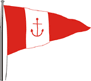 HOWTH YACHT CLUBKey Capital PrivateSpring Warmer Series 2016For Class 1, 2 and 3, SB20, J24, Puppeteer 22, & SquibSaturdays – 9th and 16th April 2016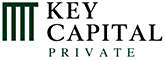 